PRIPREMA ZA NASTAVNI SATnastavni predmet:                        INA Modelarska radionica  nastavna jedinica:    hobotnica od papiraZadatak:Pronađi jedan papir veličine velike bilježnice 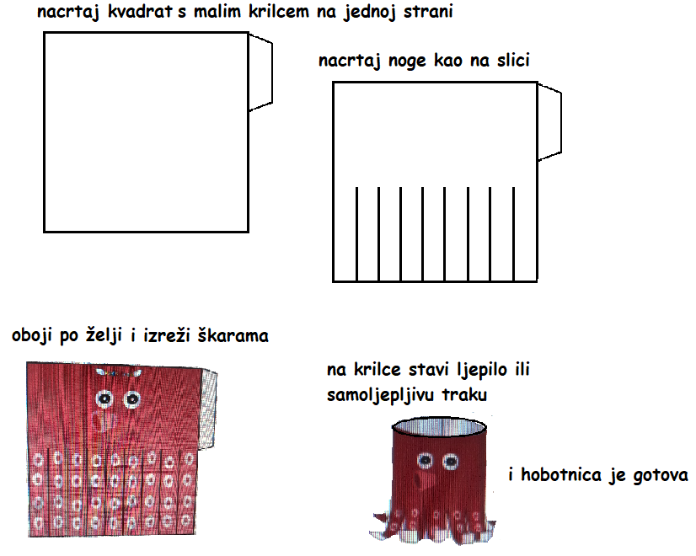 